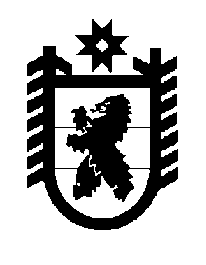 Российская Федерация Республика Карелия    ПРАВИТЕЛЬСТВО РЕСПУБЛИКИ КАРЕЛИЯПОСТАНОВЛЕНИЕот  6 июня 2014 года №  178-Пг. Петрозаводск О разграничении имущества, находящегося в муниципальной собственности Кемского муниципального района В соответствии с Законом Республики Карелия от 3 июля 2008 года       № 1212-ЗРК «О реализации части 111 статьи 154 Федерального закона                от 22 августа 2004 года № 122-ФЗ «О внесении изменений в законодательные акты Российской Федерации и признании утратившими силу некоторых законодательных актов Российской Федерации в связи                с принятием федеральных законов «О внесении изменений и дополнений    в Федеральный закон «Об общих принципах организации законодательных (представительных) и исполнительных органов государственной власти субъектов Российской Федерации» и «Об общих принципах организации местного самоуправления в Российской Федерации» Правительство Республики Карелия п о с т а н о в л я е т:1. Утвердить перечень имущества, находящегося в муниципальной собственности Кемского муниципального района, передаваемого в муниципальную собственность Рабочеостровского сельского поселения, согласно приложению. 2. Право собственности на передаваемое имущество возникает                    у Рабочеостровского сельского поселения со дня вступления в силу настоящего постановления.            ГлаваРеспублики  Карелия                                                            А.П. ХудилайненПриложение к постановлениюПравительства Республики Карелияот  6 июня 2014 года № 178-ППеречень имущества, находящегося в муниципальной собственности Кемского муниципального района, передаваемого в муниципальную собственность Рабочеостровскогосельского поселения ____________________Наименование имуществаАдрес местонахождения имуществаИндивидуализирующие характеристики имуществаКвартиры № 1, 2, 3, 4, 5, 6, 7, 8пос. Рабочеостровск, ул. Коргоручьевая, д. 2общая площадь 353,2 кв. м 